Отчет за 2015 – 16 учебный год по работе в теплицеВоспитатель: Куприянова Н.И.Цель: формирование  основ экологической культуры и привитие  навыков труда в природе.Задачи:Формировать позитивные установки к различным видам труда;Создавать предметно-пространственную образовательную среду  для социализации и индивидуализации детей;Воспитывать уважение к людям, работающим на земле;Приучать детей к труду в природе и оценивать результаты своего труда;Учить правилам ухода за растениями, овощными культурами;Привлечь внимание родителей к проблеме воспитания трудолюбия, любви к земле;-Подбор дидактического материала;-Экологический «десант»: уборка участка группы, клумб и цветников  детского сада.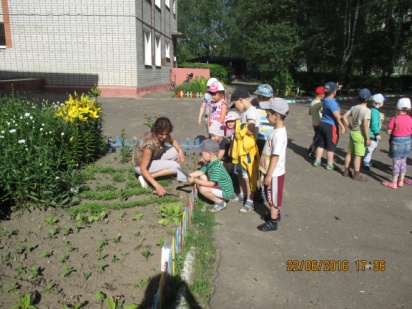 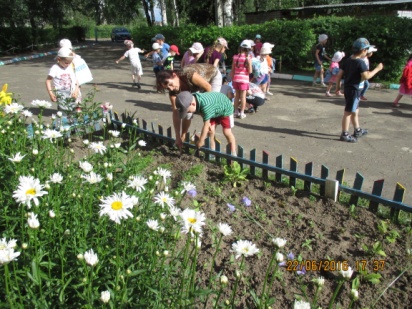 -Беседы с детьми о значимости труда на земле;-«Овощные фантазии» (выставка поделок).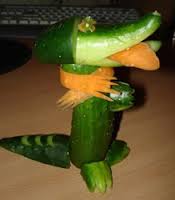 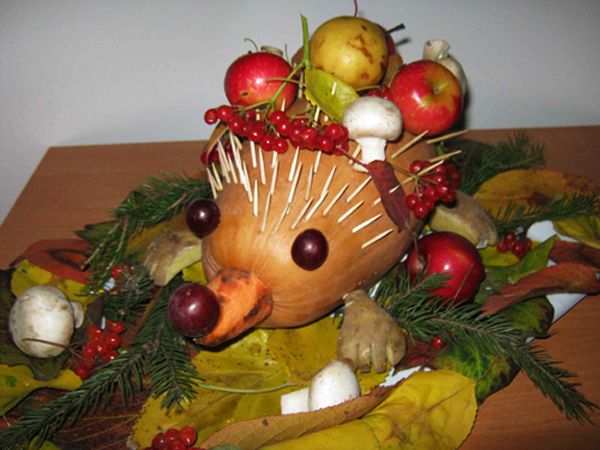 Беседы:« Войди в природу другом»« Природа, ты и я – друзья»Знакомство с тепличным хозяйством;-Посев семян на рассаду овощей  и цветов;- Наблюдение за рассадой, оформление паспорта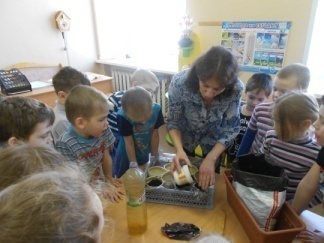 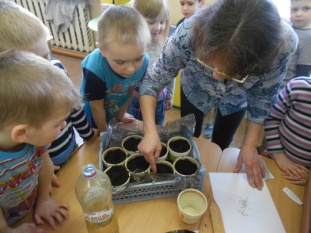 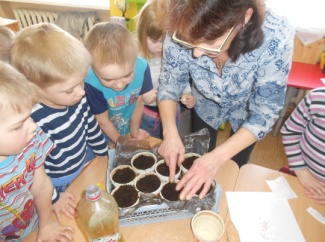 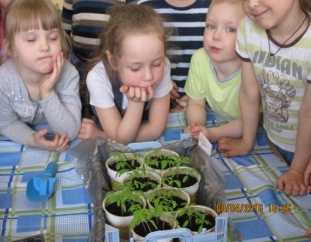 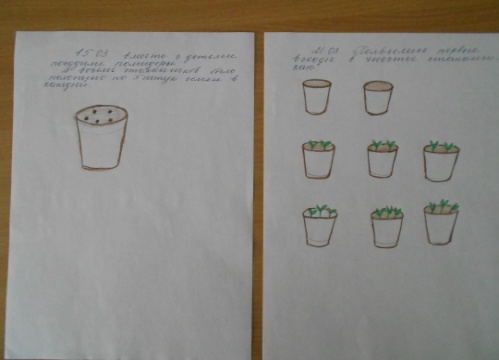 - Беседа с детьми о значении теплицы для благоприятного выращивания овощей (загадки, стихи, пословицы, поговорки);Наблюдение за ростом рассады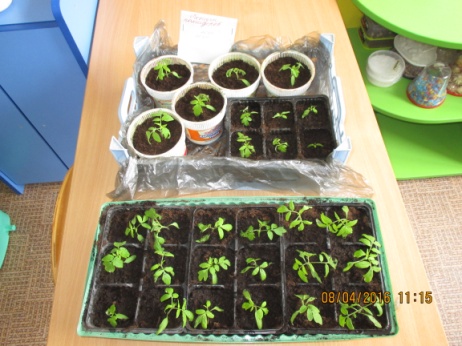 - Высадка рассады воспитателями и детьми старших возрастных групп в теплицу;- Беседа с детьми о правильном уходе за растениями в теплице (полив, температурный режим, прополка, подкормка)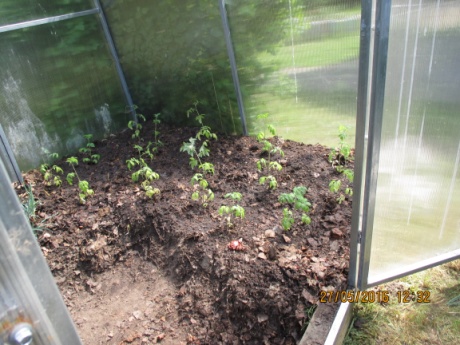 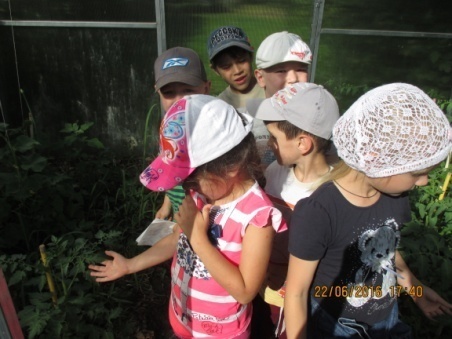 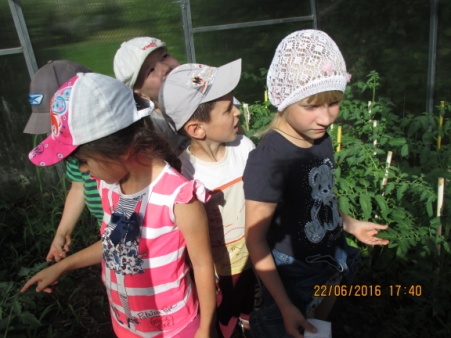 